The Title of the Manuscript Maximum Twenty WordAuthor firstname(space)Surname1*, Author firstname(space)Surname21Affiliation Program, Faculty of Affiliation, University of Affiliation, Affiliation address, Street no. City.2Affiliation Program, Faculty of Affiliation, University of Affiliation, Affiliation address, Street no. City.*Corresponding author: username@domain.com Whatapps number:...(only for disscussion)INTRODUCTIONThis section should present the background of the research conducted, other studies that support (Spellman, 2013), this research is conducted which is new from the research conducted. The use of cited literature (Sutapa, Rosmawaty, & Samual, 2013), does not include literature that is not in the bibliography. It is not permitted to display figures and tables in this section (Bandjar, Sutapa, Rosmawaty, & Mahulau, 2014; Diop, Ben Talouba, Balland, & Mouhab, 2019; Sutapa et al., 2013)METHODOLOGYMaterials and InstrumentalsThis section must display the equipment (brand, specifications, and operating conditions) as well as the materials used (complete with the manufacturer). MethodsThis section must also be able to provide complete procedural information so that it can be carried out by other researchers who will be returning. All procedures that have been used must use international standard units and terms that are commonly used in scientific research.Data AnalysisThe equation used must be written centered with the numbering as in the following example:			   (1)RESULTS AND DISCUSSIONSubsection of ResultsThis section must display and explain the results of research obtained in a comprehensive manner. This section must be written systematically and can explain "What was done", "Why was done", and "How was the result". The picture obtained from the research results must be displayed as in Figure 1 and 2 (Aoyama, Aoki, & Sumita, 2021).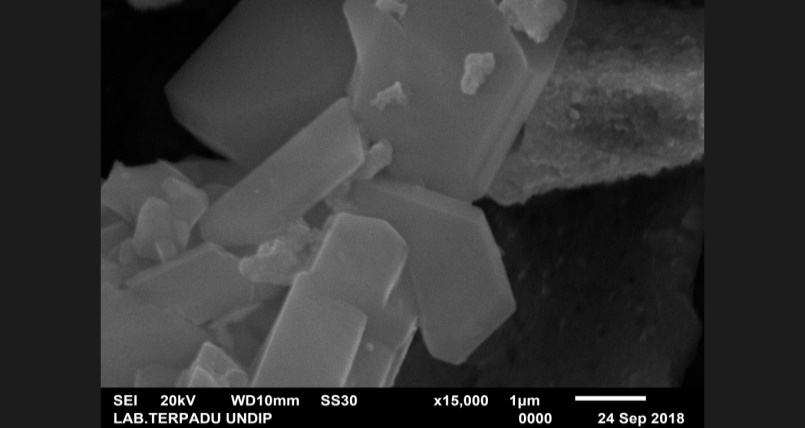 Figure 1. Title centered (Min. 300 dpi)Figure 2. Title centeredThe results obtained from the research carried out are shown as in Table 1.Table 1. Caption of tableCONCLUSIONConclusions must be presented briefly and clearly that describe the results of the research obtained. Make sure the conclusions match the research objectives. Conclusions are arranged in paragraphs rather than in numbering.ACKNOWLEDGMENTAll Acknowledgments must be conveyed (if any) to the contributing parties, aid providers (complete with contract numbers), and other parties who participated in the preparation of this article.REFERENCES Aoyama, T., Aoki, M., & Sumita, I. (2021). Effects of constituents in paste on low light performance of silicon solar cells: A case study of aluminum. AIP Conference Proceedings, 2367(1), 020002. https://doi.org/10.1063/5.0056075Bandjar, A., Sutapa, I. W., Rosmawaty, R., & Mahulau, N. (2014). The Utilitasion of Beef Tallow Into Biodiesel With Heterogenous Catalyst. Indonesian Journal of Chemical Research, 2(1), 166–170.Diop, A., Ben Talouba, I., Balland, L., & Mouhab, N. (2019). Thermal characterization of a biodiesel nitration: Bio-additive’s synthesis by calorimetric methods. Thermochimica Acta, 673, 138–146. https://doi.org/10.1016/j.tca.2019.01. 024Spellman, F. R. (2013). Handbook of Water and Wastewater Treatment Plant Operations.Sutapa, I. W., Rosmawaty, R., & Samual, I. (2013). Biodiesel Production From Bintanggur Oil (Callophyllum inophyllum L.) Using Calsium Oxide (CaO) Catalyst. Indonesian Journal of Chemical Research, 1(1), 53–60.Note: Reference has minimal 15. It is expected that 75% of references are to recent papers (no more than 10 years).Manuscript with citation and reference not according to template will reject.References should using references manager (zotero,endote, mendeley etc) The references style : American Psychological Association, 6th EditionThe whatsapps number needed only for discussion (The publisher doesn't share your contact number with anyone)Received: Received in revised: Accepted:Available online:AbstractReceived: Received in revised: Accepted:Available online:The abstract should be self-contained and citation-free and should not exceed 200 words. There are 4 components must contain within the abstract i.e. research aim, methods, brief results and conclusion.Keywords: Up to 5-7 wordsMethyl esterPercentage (%)methyl palmitoleic0.04methyl oleic14.03methyl palmitolenat0.22